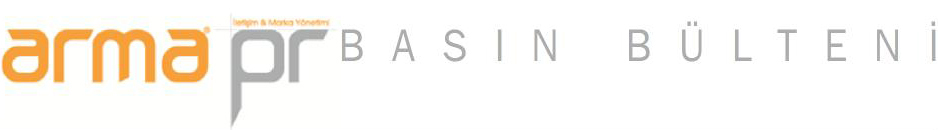 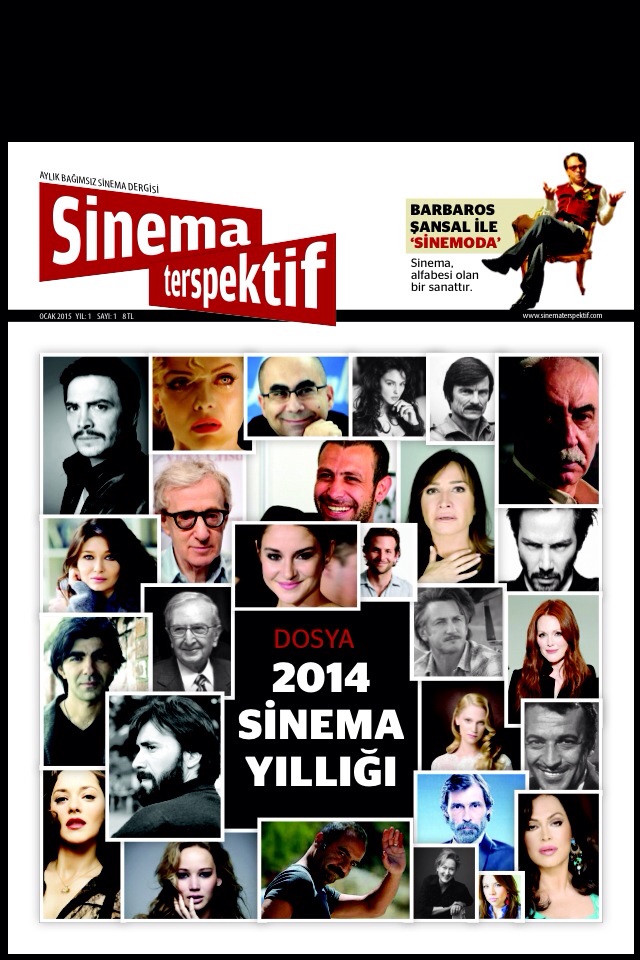 BEYAZ PERDENİN YENİ VE BAĞIMSIZ DERGİSİ‘‘SİNEMA TERSPEKTİF’’Aylık bağımsız sinema dergisi Sinema Terspektif, düz bakışa ve kalıplaşmaya alternatif olarak yayın hayatına merhaba diyor. Sinema Terspektif ile kadının büyülü eli sinemaya  değiyor.Sinemanın yükselen habercisi olmak için kollarını sıvayan dergi, düşünceleri estetik kılmak için harekete geçiyor. Detaylara yatkın ve farklı eleştiriler sunmaya hazırlanan Sinema Terspektif; sıradan, popüler ve yüzeysel düşüncelerin hâkimiyetini reddediyor. Dünya deneyimini, kendini ve başkalarını kaydetme olan sinemayı, yaşayarak ve yazarak içselleştiriyor.Sinema Terspektif iç dünyanızın şifrelerini çözüyorHayatın yansımalarını ve iç dünyanın dışavurumunu bağımsızca ortaya koyan Sinema Terspektif beyaz perdeyi deşifre ediyor. Var olan klasik düşünce kalıplarının dışında fikir üreterek sorumluluk üstleniyor, son sözü söyleme parolası ile yola çıkıyor. Erk anlayışının tabulaştığı günümüzde dengeleri değiştirecek bir özgüven ile beyazperdeye ışık tutan Sinema Terspektif değişimi hissettiriyor. Bilinci besleyen ve çağımızda terapi yöntemleri arasına giren sinema,  'kim' olduğumuzu değilse bile en azından 'varlığımızı' bilme yetisi ve bir başkasının sesiyle yüzleşme halini anlamlı kılıyor.Kadının detaylara önem veren yaklaşımı Sinema Terspektif’te buluşuyorEditoryal kadrosu kadınlardan oluşan Sinema Terspektif; kalemi, eleştiri yazmak için değil, sinemayı okumak için kullanıyor. Derinlemesine ve sistematik yazıları ile bir sinema dergisinin hiç olmadığı kadar güçlü geliyor.  Kendini, sadece izleyen, okuyan, dinleyen değil, bunlar üzerinde düşünen ve fikir üreten olarak tanımlıyor. Film dünyasının spesifik içeriğe sahip dergisi Sinema Terspektif’i  seçkin kitabevlerinden edinebilir, www.sinematerspektif.com'dan takip edebilirsiniz.Ayrıntılı Bilgi İçin: Bahar Aray, bahar@armapr.com, 0216 411 61 50